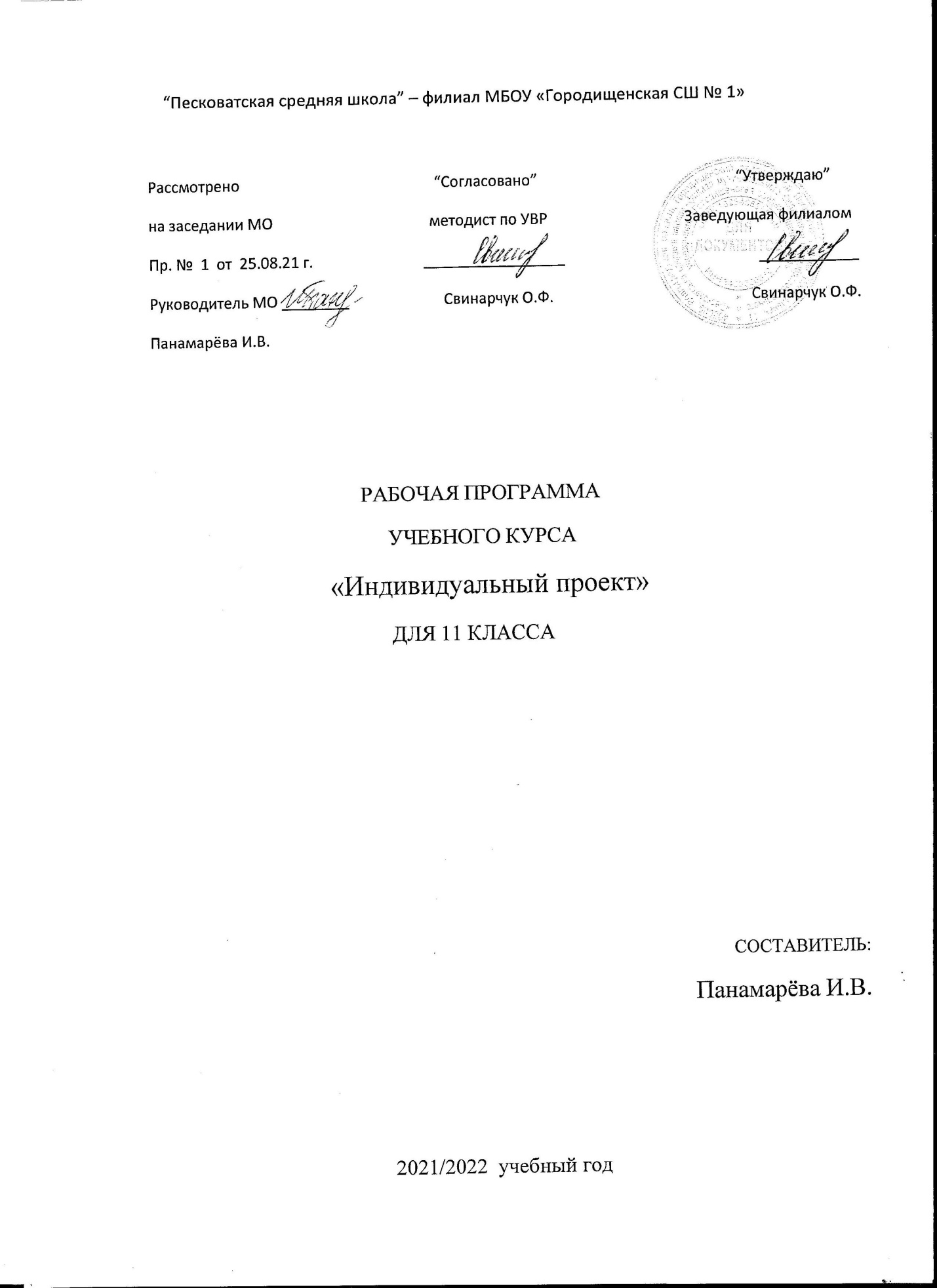 	Пояснительная запискаРабочая программа предмета «Индивидуальный проект» для 10 – 11 классов разработана на основе Федерального государственного образовательного стандарта среднего общего образования, требований к результатам освоения основной образовательной программы, с учетом примерной основной образовательной программы среднего общего образования. «Индивидуальный проект» на уровне среднего общего образования изучается в 10-11классах, как полидисциплинарный курс.Срок реализации программы: 2 года.Цель:формирование у обучающихся системных представлений и опыта применения методов, технологий и форм организации проектной и учебно-исследовательской деятельности для достижения практико-ориентированных результатов образования;    – формирование навыков разработки, реализации и общественной презентации обучающимися результатов исследования, индивидуального проекта, направленного на решение научной, личностно и (или) социальнозначимой проблемыЗадачи:сформировать навыки коммуникативной, учебно-исследовательской деятельности, критического мышления;выработать способность к инновационной, аналитической, творческой, интеллектуальной деятельности;продолжить формирование навыков проектной и учебно-исследовательской деятельности, а также самостоятельного применения приобретённых знаний и способов действий при решении различных задач, используя знания одного или нескольких учебных предметов или предметных областей;развитие навыков постановки цели и формулирования гипотезы исследования, планирования работы, отбора и интерпретации необходимой информации, структурирования аргументации результатов исследования на основе собранных данных, презентации результатов;мониторинг личностного роста участников проектно-исследовательской деятельности;Индивидуальный проект - особая форма организации образовательной деятельности обучающихся (учебное исследование или учебный проект).Индивидуальный проект выполняется обучающимся самостоятельно под руководством учителя (тьютера) в течение учебного времени, отведенного учебным планом, и должен быть представлен в виде завершенного учебного исследования или разработанного проекта: информационного, творческого, социального, прикладного, инновационного, конструкторского, инженерного.На уровне среднего общего образования роль учителя (тьютера) сводится к минимуму.  Старшеклассники сами определяют личностно-значимую проблему, формулируют тему, ставят цели и задачи своего проектирования, выдвигают гипотезу. Ставя практическую задачу, ученики ищут под эту конкретную задачу свои средства и предлагают варианты практического использования проектного и исследовательского продукта.Место элективного курса в учебном планеНа изучение элективного курса «Индивидуальный проект» учебным планом ООП СОО отводится по 1 часу в неделю в 10 и 11 класса, 36 часов в год в 10 классе, 34 часа в год в 11 классе.УМКГолуб Г.Б., Перелыгина Е.А., Чуракова О.В. Метод проектов – технология компетентностно- ориентированного образования: Методическое пособие для педагогов /Под ред.проф.Е.Я.Когана. – Самара: Учебная литература, 2009. – 176с.Голуб Г.Б., Перелыгина Е.А., Чуракова О.В. Основы проектной деятельности школьника / Под ред.проф.Е.Я.Когана. – Самара: Учебная литература, 2009. – 224с.Специфика программыОсобенности        учебно-исследовательской        деятельности        и        проектной        работы старшеклассников обусловлены, в первую очередь, открытостью образовательной организациина уровне среднего общего образования. Исследование и проект приобретают статус инструментов учебной деятельности полидисциплинарного характера, необходимых для освоения социальной жизни и культуры. Процесс становления проектной деятельности предполагает и допускает наличие проб в рамках совместной деятельности обучающихся и учителя. На уровне среднего общего образования проект реализуется самим старшеклассником. Обучающиеся самостоятельно формулируют предпроектную идею, ставят цели, описывают необходимые ресурсы и пр. Начинают использоваться элементы математического моделирования и анализа как инструмента интерпретации результатов исследования. Обучающийся сам определяет параметры и критерии успешности реализации проекта. Кроме того, он формирует навык принятия параметров и критериев успешности проекта, предлагаемых другими, внешними по отношению к школе социальными и культурными сообществами.На уровне среднего общего образования приоритетными направлениями проектной и учебно-исследовательской деятельности являются:социальное;бизнес-проектирование;исследовательское;инженерное;информационное.Основные требования к инструментарию оценки сформированности универсальных учебных действий при процедуре защиты реализованного проекта:оценке подвергается не только защита реализованного проекта, но и динамика изменений, внесенных в проект от момента замысла (процедуры защиты проектной идеи) до воплощения; при этом учитываются целесообразность, уместность, полнота этих изменений, соотнесенные с сохранением исходного замысла проекта;для оценки проектной работы создаетсяна экспертная комиссия, в которую входят педагоги и представители администрации образовательных организаций, где учатся дети, представители местного сообщества и тех сфер деятельности, в рамках которых выполняются проектные работы;оценивание производится на основе критериальной модели;результаты оценивания универсальных учебных действий в формате, принятом образовательной организацией доводятся до сведения обучающихся.Исследовательские проекты могут иметь следующие направления:естественно-научные исследования;исследования в гуманитарных областях (в том числе выходящих за рамки школьной программы, например в психологии, социологии);экономические исследования;социальные исследования;научно-технические исследования.Формы организации занятий:Индивидуальная;Парная;Групповая;Коллективная;Самостоятельная работаФормы контроля освоения программы.Оценка проектной/ исследовательской деятельности обучающихся проводится по результатам представления продукта/учебного исследования. Публично должны быть представлены два элемента проектной-исследовательской работы:защита темы проекта/исследования (идеи);защита реализованного проекта/исследования.Форма промежуточной аттестации: защита проектаПланируемые результаты проектной деятельности обучающихся Личностные результаты:Личностные результаты в сфере отношений обучающихся к себе, к своему здоровью, к познанию себя:ориентация обучающихся на достижение личного счастья, реализацию позитивных жизненных перспектив, инициативность, креативность, готовность и способность к личностному самоопределению, способность ставить цели и строить жизненные планы;готовность и способность обучающихся к отстаиванию личного достоинства, собственного мнения, готовность и способность вырабатывать собственную позицию по отношению к общественно-политическим событиям прошлого и настоящего на основе осознания и осмысления истории, духовных ценностей и достижений нашей страны;готовность и способность обучающихся к саморазвитию и самовоспитанию в соответствии с общечеловеческими ценностями;Личностные результаты в сфере отношений обучающихся к России как к Родине (Отечеству):российская идентичность, способность к осознанию российской идентичности в поликультурном социуме, чувство причастности к историко-культурной общности российского народа и судьбе России, патриотизм, готовность к служению Отечеству, его защите;уважение к своему народу, чувство ответственности перед Родиной, гордости за свой край, свою Родину, прошлое и настоящее многонационального народа России;формирование уважения к русскому языку как государственному языку Российской Федерации, являющемуся основой российской идентичности и главным фактором национального самоопределения.Личностные результаты в сфере отношений обучающихся к закону, государству и к гражданскому обществу:гражданственность, гражданская позиция активного и ответственного члена российского общества, осознающего свои конституционные права и обязанности,уважающего закон и правопорядок, осознанно принимающего традиционные национальные и общечеловеческие гуманистические и демократические ценности, готового к участию в общественной жизни;мировоззрение, соответствующее современному уровню развития науки и общественной практики, основанное на диалоге культур, а также различных форм общественного сознания, осознание своего места в поликультурном мире;готовность обучающихся к конструктивному участию в принятии решений, затрагивающих их права и интересы, в том числе в различных формах общественной самоорганизации, самоуправления, общественно значимой деятельности.Личностные   результаты   в   сфере   отношений   обучающихся   с        окружающими людьми:нравственное сознание и поведение на основе усвоения общечеловеческих ценностей, толерантного сознания и поведения в поликультурном мире, готовности и способности вести диалог с другими людьми, достигать в нем взаимопонимания, находить общие цели и сотрудничать для их достижения;принятие гуманистических ценностей, осознанное, уважительное и доброжелательное отношение к другому человеку, его мнению, мировоззрению;способность к сопереживанию и формирование позитивного отношения к людям, в том числе к лицам с ограниченными возможностями здоровья и инвалидам; бережное, ответственное и компетентное отношение к физическому и психологическому здоровью других людей, умение оказывать первую помощь;формирование выраженной в поведении нравственной позиции, в том числе способности к сознательному выбору добра, нравственного сознания и поведения на основе усвоения общечеловеческих ценностей и нравственных чувств (чести, долга, справедливости, милосердия и дружелюбия);развитие компетенций сотрудничества со сверстниками, детьми младшего возраста, взрослыми в образовательной, общественно полезной, учебно-исследовательской, проектной и других видах деятельности.Личностные результаты в сфере отношений обучающихся к окружающему миру, живой природе, художественной культуре:мировоззрение, соответствующее современному уровню развития науки, значимости науки, готовность к научно-техническому творчеству, владение достоверной информацией о передовых достижениях и открытиях мировой и отечественной науки, заинтересованность в научных знаниях об устройстве мира и общества;готовность и способность к образованию, в том числе самообразованию, на протяжении всей жизни; сознательное отношение к непрерывному образованию как условию успешной профессиональной и общественной деятельности.Личностные результаты в сфере отношения обучающихся к труду, в сфере социально-экономических отношений:осознанный выбор будущей профессии как путь и способ реализации собственных жизненных планов;готовность обучающихся к трудовой профессиональной деятельности как к возможности участия в решении личных, общественных, государственных, общенациональных проблем;потребность трудиться, уважение к труду и людям труда, трудовым достижениям, добросовестное, ответственное и творческое отношение к разным видам трудовой деятельности. Метапредметные результатыРегулятивные универсальные учебные действияВыпускник научится:самостоятельно определять цели, задавать параметры и критерии, по которым можно определить, что цель достигнута;оценивать возможные последствия достижения поставленной цели в деятельности, собственной жизни и жизни окружающих людей, основываясь на соображениях этики и морали;ставить и формулировать собственные задачи в образовательной деятельности и жизненных ситуациях;оценивать ресурсы, в том числе время и другие нематериальные ресурсы, необходимые для достижения поставленной цели;выбирать путь достижения цели, планировать решение поставленных задач, оптимизируя материальные и нематериальные затраты;организовывать        эффективный        поиск        ресурсов,        необходимых        для        достижения поставленной цели;сопоставлять полученный результат деятельности с поставленной заранее целью. Познавательные универсальные учебные действияВыпускник научится:искать и находить обобщенные способы решения задач, в том числе, осуществлять развернутый информационный поиск и ставить на его основе новые (учебные и познавательные) задачи;критически оценивать и интерпретировать информацию с разных позиций, распознавать  и фиксировать противоречия в информационных источниках;использовать различные модельно-схематические средства для представления существенных связей и отношений, а также противоречий, выявленных в информационных источниках;выходить   за        рамки        учебного        предмета        и   осуществлять   целенаправленный        поиск возможностей для широкого переноса средств и способов действия;выстраивать индивидуальную образовательную траекторию, учитывая ограничения со стороны других участников и ресурсные ограничения;менять и удерживать разные позиции в познавательной деятельности. Коммуникативные универсальные учебные действияВыпускник научится:осуществлять деловую коммуникацию как со сверстниками, так и со взрослыми (как внутри образовательной организации, так и за ее пределами), подбирать партнеров для деловой коммуникации исходя из соображений результативности взаимодействия, а не личных симпатий;развернуто, логично и точно излагать свою точку зрения с использованием адекватных (устных и письменных) языковых средств;распознавать конфликтогенные ситуации и предотвращать конфликты до их активной фазы, выстраивать деловую и образовательную коммуникацию, избегая личностных оценочных суждений. Обучающийся (10 класс)/Выпускник(11 класс) научится:планировать        и        выполнять        учебное        исследование        и        учебный        проект,        используя оборудование, модели, методы и приёмы, адекватные исследуемой проблеме;выбирать и использовать методы, релевантные рассматриваемой проблеме;распознавать и ставить вопросы, ответы на которые могут быть получены путём научного исследования; отбирать адекватные методы исследования, формулировать вытекающие из исследования выводы;использовать        такие        методы        и        приёмы,        как        наблюдение,        постановка        проблемы, выдвижение «хорошей гипотезы», эксперимент, моделирование,использование        математических        моделей,        теоретическое        обоснование,        установление границ применимости модели/теории;использовать некоторые методы получения знаний, характерные для социальных и исторических наук: постановка проблемы, опрос, описание, сравнительное историческое описание, объяснение, использование статистических данных, интерпретация фактов;ясно, логично и точно излагать свою точку зрения, использовать языковые средства, адекватные обсуждаемой проблеме;отличать факты от суждений, мнений и оценок, критически относиться к суждениям, мнениям, оценкам, реконструировать их основания;видеть и комментировать связь научного знания и ценностных установок, моральных суждений при получении, распространении и применении научного знания. Обучающийся (10 класс)/Выпускник(11 класс) получит возможность научиться:самостоятельно задумывать, планировать и выполнять учебное исследование, учебный и социальный проекты;использовать догадку, озарение, интуицию;использовать некоторые методы получения знаний, характерные для социальных и исторических наук: анкетирование, моделирование, поиск исторических образцов;использовать некоторые приёмы художественного познания мира: целостное отображение мира, образность, художественный вымысел, органическое единствообщего особенного (типичного) и единичного, оригинальность;целенаправленно и осознанно развивать свои коммуникативные способности, осваивать новые языковые средства;– осознавать свою ответственность за достоверность полученных знаний, за качество выполненного проекта.                      Календарно – тематическое планирование 11 классПриложение 1.Ш К А Л АО Ц Е Н К И исследовательского П Р О Е К Т АОценка проектаПриложение 2.Ш К А Л АО Ц Е Н К И ВЫСТУПЛЕНИЯПРИ ЗаЩИТЕ исследовательского П Р О Е К Т АОценка защиты исследовательского проектаПриложение 3.Общий балл за индивидуальный проект(среднее арифметическое выполнения и защиты проект)Приложение 4Критерии оценки содержания проектаПриложение 5Критерии оценки защиты проектаПриложение 6Таблица перевода суммы баллов оценки в пятибалльную оценку№ п/пДатапланДатафактТема урокаПримечание11 класс11 класс11 класс11 класс11 класс1Анализ итогов проектов 10 класса. Стартовая диагностика2Корректировка проекта с учетом рекомендаций3Корректировка проекта с учетом рекомендаций4Планирование деятельности по проекту на 11 класс5Применение информационных технологий, работа в сети Интернет6Применение информационных технологий, работа в сети Интернет7Компьютерная обработка данных исследования8Компьютерная обработка данных исследования9Библиография, справочная литература, каталоги10Библиография, справочная литература, каталоги11Сбор и систематизация материалов по проектной работе12Сбор и систематизация материалов по проектной работе13Основные процессы исполнения, контроля и завершения проекта14Основные процессы исполнения, контроля и завершения проекта15Мониторинг выполняемых работ16Методы контроля исполнения17Методы контроля исполнения18Управление завершением проекта19Управление завершением проекта20Корректирование критериев оценки продуктов проекта и защиты проекта21Корректирование критериев оценки продуктов проекта и защиты проекта22Архив проекта. Составление архива проекта23Составление архива проекта: электронный вариант24Главные предпосылки успеха публичного выступления25Навыки монологической речи.26-27Аргументирующая речь28Публичное выступление и личность.29Публичная защита результатов проектной деятельности.30Публичная защита результатов проектной деятельности.31Экспертиза проектов32Экспертиза проектов33Дальнейшее планирование осуществления проектов34Дальнейшее планирование осуществления проектовПоказателиГрадацияБаллыОценка1. Обоснованность актуальности темы – целесообразность аргументов, подтверждающих актуальностьОбоснована; аргументы целесообразны21. Обоснованность актуальности темы – целесообразность аргументов, подтверждающих актуальностьОбоснована; целесообразна часть аргументов11. Обоснованность актуальности темы – целесообразность аргументов, подтверждающих актуальностьНе обоснована, аргументы отсутствуют02. Конкретность формулировки цели, задач, а также их соответствие темеКонкретны, соответствуют22. Конкретность формулировки цели, задач, а также их соответствие темеНеконкретны или не соответствуют12. Конкретность формулировки цели, задач, а также их соответствие темеЦелей и задач нет или не соответствуют теме03. Обоснованность выбора методики работы – обеспечивает или нет достижение целицелесообразна, обеспечивает23. Обоснованность выбора методики работы – обеспечивает или нет достижение целисомнительна13. Обоснованность выбора методики работы – обеспечивает или нет достижение целиявно нецелесообразна04. Фундаментальность обзора – использование современных основополагающих работ по проблемеИспользованы достаточное количество источников информации24. Фундаментальность обзора – использование современных основополагающих работ по проблемеИспользовано недостаточное количество информации14. Фундаментальность обзора – использование современных основополагающих работ по проблемеНеобоснованный подбор информации05. Всесторонность и логичность обзора – освещение значимых для достижения цели аспектов проблемыОсвещена значительная часть проблемы25. Всесторонность и логичность обзора – освещение значимых для достижения цели аспектов проблемыПроблема освещена фрагментарно15. Всесторонность и логичность обзора – освещение значимых для достижения цели аспектов проблемыПроблема не освещена26. Доступность методик для самостоятельного выполнения автором работыДоступны для самостоятельного выполнения26. Доступность методик для самостоятельного выполнения автором работыВыполнимы под наблюдением специалиста16. Доступность методик для самостоятельного выполнения автором работыВыполнимы только специалистом07. Логичность и обоснованность эксперимента (наблюдения), обусловленность логикой изучения объектаЭксперимент логичен и обоснован27. Логичность и обоснованность эксперимента (наблюдения), обусловленность логикой изучения объектаЭксперимент частично логичен и обоснован17. Логичность и обоснованность эксперимента (наблюдения), обусловленность логикой изучения объектаЭксперимент не логичен и не обоснован08. Наглядность представления результатов (графики, гистограммы, схемы, фото и т.д.)Использованы все необходимые способы28. Наглядность представления результатов (графики, гистограммы, схемы, фото и т.д.)Использована часть способов18. Наглядность представления результатов (графики, гистограммы, схемы, фото и т.д.)Использован только один способ09. Дискуссионность (полемичность) обсуждения полученных результатов с разных точек зрения, позицийПриводятся и обсуждаются разные позиции29. Дискуссионность (полемичность) обсуждения полученных результатов с разных точек зрения, позицийРазные позиции приводятся без обсуждения19. Дискуссионность (полемичность) обсуждения полученных результатов с разных точек зрения, позицийприводится и обсуждается одна позиция010. Наличие собственной позиции (точки зрения) автора к изученной проблеме и полученным результатамАвтор имеет собственную точку зрения и может ее аргументировать210. Наличие собственной позиции (точки зрения) автора к изученной проблеме и полученным результатамАвтор имеет собственную точку зрения, но не может ее аргументировать110. Наличие собственной позиции (точки зрения) автора к изученной проблеме и полученным результатамАвтор не имеет собственной точки зрения (придерживается чужой точки зрения)010. Соответствие содержания выводов содержанию цели и задач, гипотезеСоответствуют, гипотеза оценивается автором210. Соответствие содержания выводов содержанию цели и задач, гипотезеСоответствуют частично110. Соответствие содержания выводов содержанию цели и задач, гипотезеНе соответствуют, нет оценки гипотезы014. Конкретность выводов и уровень обобщенияВыводы конкретны, построены на обобщении результатов214. Конкретность выводов и уровень обобщенияВыводы неполные114. Конкретность выводов и уровень обобщенияВыводов нет, неконкретны0Максимальный баллМаксимальный балл28Оценка«5»«4»«3»Баллы28 - 2524 – 2120 – 17ПоказателиГрадацияБаллыОценка1. Соответствие сообщения заявленной теме, цели и задачам проектаСоответствует полностью21. Соответствие сообщения заявленной теме, цели и задачам проектаСоответствует не в полном объеме11. Соответствие сообщения заявленной теме, цели и задачам проектаНе соответствуют02.Структурированность(организация) сообщения, которая обеспечивает понимание его содержанияСтруктурировано, обеспечивает22.Структурированность(организация) сообщения, которая обеспечивает понимание его содержанияЧастично12.Структурированность(организация) сообщения, которая обеспечивает понимание его содержанияНе структурировано, не обеспечивает03. Культура выступленияРассказ, обращённый к аудитории рассказ без обращения к тексту23. Культура выступленияРассказ с частым обращением тексту13. Культура выступленияЧтение с листа04. Доступность сообщения о содержании проекта, его целях, задачах, методах и результатахДоступно без уточняющих вопросов24. Доступность сообщения о содержании проекта, его целях, задачах, методах и результатахДоступно с уточняющими вопросами14. Доступность сообщения о содержании проекта, его целях, задачах, методах и результатахНедоступно с уточняющими вопросами05. Целесообразность наглядности и уровень её использованияЦелесообразна25. Целесообразность наглядности и уровень её использованияЧастично15. Целесообразность наглядности и уровень её использованияНецелесообразна06. Соблюдение временного регламента сообщения (не более 7 минут)Соответствует26. Соблюдение временного регламента сообщения (не более 7 минут)Превышен ( не более 2 минут)16. Соблюдение временного регламента сообщения (не более 7 минут)Превышен (более 2 минут)07. Чёткость и полнота ответов на дополнительные вопросы по существу сообщенияВсе ответы чёткие, полные27. Чёткость и полнота ответов на дополнительные вопросы по существу сообщенияНе на все вопросы есть четкие ответы17. Чёткость и полнота ответов на дополнительные вопросы по существу сообщенияВсе ответы неполные08. Владение специальной терминологией по теме проекта, использованной в сообщенииВладеет свободно28. Владение специальной терминологией по теме проекта, использованной в сообщенииЧастично18. Владение специальной терминологией по теме проекта, использованной в сообщенииНе владеет09. Культура дискуссии – умение понять собеседника и аргументиро-вано ответить на его вопросыУмеет вести дискуссию29. Культура дискуссии – умение понять собеседника и аргументиро-вано ответить на его вопросыЧастично19. Культура дискуссии – умение понять собеседника и аргументиро-вано ответить на его вопросыНе может аргументированно ответить оппоненту0Максимальный баллМаксимальный балл18Оценка«5»«4»«3»Баллы18 - 1615 – 1312 – 9БаллыБаллыБаллыОценкаВыполнение проектаЗащита проектаСредний баллОценка28 – 2518 – 1623 – 21«5»24 – 2115 – 1320 – 17«4»20 – 1712 – 916 – 13«3»Критерий 1. Постановка цели проектаКритерий 1. Постановка цели проектаЦель не сформулирована0Цель сформулирована, но не обоснована1Цель ясно сформулирована и обоснована в общих чертах2Цель определена, ясно сформулирована и четко обоснована3Критерий 2.Планирование путей достижения цели проектаКритерий 2.Планирование путей достижения цели проектаПлан достижения цели отсутствует0План имеется, но не обеспечивает достижения поставленной цели1Краткий план состоит из основных этапов проекта2Развернутый план, включает основные и промежуточные этапы3Критерий 3.Глубина раскрытия темы проекта, знание предметаКритерий 3.Глубина раскрытия темы проекта, знание предметаТема проекта не раскрыта0Тема проекта раскрыта фрагментарно1Тема проекта раскрыта, автор показал знание темы в рамках школьной программы2Тема проекта раскрыта исчерпывающе, автор продемонстрировал глубокие знания, выходящие за рамки школьной программы3Критерий 4. Разнообразие источников информации, целесообразность их использованияКритерий 4. Разнообразие источников информации, целесообразность их использованияИспользована неподходящая информация0Большая часть представленной информации не относится к теме работы1Работа содержит незначительный объем подходящей информации из ограниченного числа однотипных источников2Работа содержит достаточно полную информацию из разнообразных источников3Критерий 5. Соответствие выбранных способов работы целям и содержанию проектаКритерий 5. Соответствие выбранных способов работы целям и содержанию проектаЗаявленные в проекте цели не достигнуты0Значительная часть используемых способов работы не соответствует теме и цели проекта1Используемые способы работы соответствует теме и цели проекта, но являются недостаточными2Способы работы достаточны и используются уместно и эффективно, цели проекта достигнутыКритерий 6.Личная заинтересованность автора, творческий подход к работеКритерий 6.Личная заинтересованность автора, творческий подход к работеРабота шаблонная, показывающая формальное отношение автора0Автор проявил незначительный интерес к теме проекта, но не продемонстрировал самостоятельности в работе, не использовал возможности творческого подхода1Работа самостоятельная, демонстрирующая серьезную заинтересованность автора, предпринята попытка представить личный взгляд на тему проекта, применены элементы творчества2Работа отличается творческим подходом, собственным оригинальным отношением автора к идее проекта3Критерий 7.Анализ хода работы, выводы и перспективыКритерий 7.Анализ хода работы, выводы и перспективыНе предприняты попытки проанализировать ход и результаты работы0Анализ заменен кратким описанием хода и порядка работы1Представлен обзор работы по достижению целей, заявленных в проекте2Представлен анализ ситуации, складывающийся в ходе работы, сделаны выводы, намечены перспективы3Критерий 8.Соответствие требованиям оформления письменной частиКритерий 8.Соответствие требованиям оформления письменной частиПисьменная часть проекта отсутствует0В письменной части работы отсутствует установленные правилами порядок и четкая структура, допущены серьезные ошибки в оформлении1Предприняты попытки оформить работу в соответствии с установленными правилами, придать ей соответствующую структуру, допущены некоторые нарушения2Работа отличается четким и грамотным оформлением в точном соответствии с установленными требованиями3Максимальный балл: 24Критерий 1.Качество проведенной презентацииКритерий 1.Качество проведенной презентацииПрезентация не проведена0Автор читает с листа, не уложился в регламент1Автор часто обращается к записям, уложился в регламент2Автор свободно излагает сообщение, обращается к записям изредка, уложился в регламент3Критерий 2.Речь выступающегоИзложение непоследовательно и нелогичность0Последовательность и логичность нарушаются1Изложение последовательно и логично, но воспринимается сложно2Изложение последовательно и логично, доступно для широкой аудитории3Критерий 3. Ответы на вопросыКритерий 3. Ответы на вопросыОтветы на поставленные вопросы отсутствуют или не соответствуют содержанию вопроса0Ответы на вопросы неразвернутые, неаргументированные1Ответы на вопросы развернутые, аргументированные, входят за рамки регламента2Ответы на вопросы развернутые, аргументированные, в рамках регламента3Критерий 4. Качество компьютерной презентацииКритерий 4. Качество компьютерной презентацииПрезентация отсутствует0Презентация повторяет текст выступления, перегружена информацией, затрудняет восприятие1Презентация дополняет текст выступления, но перегружена информацией, затрудняет восприятие2Презентация дополняет текст выступления, не перегружена информацией, оптимальна для восприятия3Критерий 5. Качество презентацииКритерий 5. Качество презентацииПроектный продукт отсутствует0Проектный продукт не соответствует требованиям качества(эстетичен, удобен в использовании, соответствует заявленным целям)1Проектный продукт не полностью соответствует требованиям качества2Проектный продукт полностью соответствует требованиям качества(эстетичен, удобен в использовании, соответствует заявленным целям)3Максимальный балл: 15ПроцентОбщий баллОтметкаУровень освоения МПР0 – 400 – 162Пониженный41 – 7417 – 293Базовый75 – 9030 – 354Повышенный91 – 10036 – 395Высокий